TimbiricheAnuncia ¡últimas fechas! en el Auditorio Nacional*Venta Elite, 6 de mayo*Preventa Citibanamex, 7 y 8 de mayo *Venta al público en general, 9 de mayo*Promoción, 3 meses sin interese con CitibanamexLa agrupación que ha marcado a múltiples generaciones anuncia que su gira ¡Juntos! está a punto de concluir. El 14 y 15 de septiembre serán sus últimas presentaciones en el Auditorio Nacional.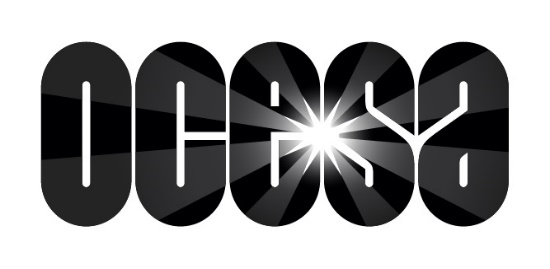 Justamente, fue en el mes de septiembre de hace un año cuando la fiesta  comenzó en el Coloso de Reforma. De ahí le siguieron sólo éxitos en todos los lugares en donde se presentaron. Recorrieron toda la República Mexicana, además de algunas ciudades de Estados Unidos en el que su público, aquellas generaciones de niños que ahora son adultos, volvieron a cantar y bailar a ritmo de Timbiriche.Pero todo acaba, y la gira para celebrar sus 35 años, está a punto de concluir. Sin duda, Sasha, Mariana, Alix, Erik, Diego y Benny,  cuentan con una trayectoria consolidada. Las presentaciones, los discos y las giras son testimonio de una historia musical que ha trascendido en diferentes ámbitos. Desde sus inicios, el grupo de pop demostró que llegaría muy lejos; tanto que, con los años, muchos de sus integrantes han hecho carreras exitosas y, actualmente, son artistas con un peso escénico.Timbiriche es parte de la historia musical de México y dejará una enorme huella. La celebración por 35 años está entrando a la recta final.  Y para que no te quedes sin disfrutar de este gran concierto, se abren dos funciones para el 14 y 15 de septiembre en el Auditorio Nacional. La Preventa Elite será el 6 de mayo, preventa Citibanamex el 7 y 8 de mayo, y al público en general el 9 de mayo en las taquillas del inmueble, Mix Up, Liverpool, al teléfono 53 25 9000 y en www.ticketmaster.com.mxLo invitamos a visitar las páginas: www.ocesa.com.mxhttps://www.facebook.com/ocesamxhttps://twitter.com/ocesa_popPáginas oficialeshttps://www.facebook.com/Timbiriche35Oficialhttps://twitter.com/Timbiriche_35https://www.instagram.com/timbiriche_35/Sencillo El Ciclo Timbiriche.Ink.to/ElCiclo